University of Hawaii – Patient Recruitment Details for Honolulu, HI abortion experimentOriginal document found online at: http://www.clinicalconnection.com/exp/FullStudyListing.aspx?studyID=371045&slID=18489293Study Name: Effects of Oxytocin on Bleeding Outcomes During Dilation and Evacuation(Honolulu, HI location)View Clinical Trial (Medical Research Study)A Randomized Double-blinded Controlled Trial Comparing Dilation and Evacuation Outcomes With and Without Oxytocin Use Click here to see: Clinical trials for Hemorrhage in Honolulu, HawaiiIf you would like to be contacted by the clinical trial representative please enter your contact information, then click I Am Interested In This Study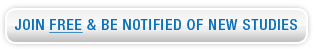 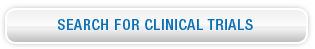 City:HonoluluState:HawaiiZip Code:96826Conditions:Abortion - Dilation and Evacuation - Hemorrhage - Blood LossAbortion - Dilation and Evacuation - Hemorrhage - Blood LossPurpose:Currently, there is very little research to identify ways to decrease blood loss during D&E (dilation and evacuation) procedures. The objective is to determine whether routine use of intravenous oxytocin will improve bleeding outcomes at the time of D&E at 18-24-weeks gestation. To evaluate the hypothesis, investigators will perform a randomized, double-blinded, placebo-controlled trial. The patient will be followed until discharged from the postoperative care unit during which time patient satisfaction, pain score and postoperative bleeding will be assessed. Currently, there is very little research to identify ways to decrease blood loss during D&E (dilation and evacuation) procedures. The objective is to determine whether routine use of intravenous oxytocin will improve bleeding outcomes at the time of D&E at 18-24-weeks gestation. To evaluate the hypothesis, investigators will perform a randomized, double-blinded, placebo-controlled trial. The patient will be followed until discharged from the postoperative care unit during which time patient satisfaction, pain score and postoperative bleeding will be assessed. Study Summary:Criteria:Inclusion Criteria: - Requesting pregnancy termination - Intrauterine pregnancy at 18- to 24-weeks gestation - Gestational-age to be confirmed by ultrasound - Patients with fetal anomaly or intrauterine fetal demise that occurred at 18- to 24-weeks gestation - Willing and able to understand and sign written informed consents in English or Spanish and comply with study procedures Exclusion Criteria: - Ultrasound findings suggestive of placenta accreta - Patients requiring preoperative misoprostol Inclusion Criteria: - Requesting pregnancy termination - Intrauterine pregnancy at 18- to 24-weeks gestation - Gestational-age to be confirmed by ultrasound - Patients with fetal anomaly or intrauterine fetal demise that occurred at 18- to 24-weeks gestation - Willing and able to understand and sign written informed consents in English or Spanish and comply with study procedures Exclusion Criteria: - Ultrasound findings suggestive of placenta accreta - Patients requiring preoperative misoprostol Study is Available At:University of Hawaii
Honolulu, Hawaii 96826
United States

Primary Contact:
Kate Whitehouse, DO

Site Status: RecruitingUniversity of Hawaii
Honolulu, Hawaii 96826
United States

Primary Contact:
Kate Whitehouse, DO

Site Status: RecruitingOriginal ID:OxyDEOxyDENCT ID:NCT02083809NCT02083809Secondary ID:Study Acronym:Brief Title:Effects of Oxytocin on Bleeding Outcomes During Dilation and EvacuationEffects of Oxytocin on Bleeding Outcomes During Dilation and EvacuationOfficial Title:A Randomized Double-blinded Controlled Trial Comparing Dilation and Evacuation Outcomes With and Without Oxytocin UseA Randomized Double-blinded Controlled Trial Comparing Dilation and Evacuation Outcomes With and Without Oxytocin UseClinicalTrials.gov Link:http://clinicaltrials.gov/show/NCT02083809http://clinicaltrials.gov/show/NCT02083809Overall Status:RecruitingRecruitingStudy Phase:N/AN/AGenders:FemaleMinimum Age:14 YearsMaximum Age:50 YearsHealthy Volunteers:FalseStudy Source:University of HawaiiUniversity of HawaiiOversight Authority:United States: Institutional Review BoardUnited States: Institutional Review BoardOversight Has DMC:TrueTrueReasons Why Stopped:Study Is FDA Regulated:FalseFalseStudy Is Section 801:FalseFalseHas Expanded Access:FalseFalseStudy Type:InterventionalInterventionalStudy Design:Allocation: Randomized, Endpoint Classification: EAllocation: Randomized, Endpoint Classification: ENumber of Arms:22Number of Groups:00Total Enrollment:166166Enrollment Type:AnticipatedAnticipatedOverall Contact InformationOverall Contact InformationOverall Contact InformationPrimary Contact:Bliss Kaneshiro, MD, MPH
808-203-6500
research@fpfellowshiphawaii.orgBackup Contact:Kate Whitehouse, DOStudy DatesStart Date:Start Date:October 2014Primary Completion Date:Primary Completion Date:July 2015Primary Completion Type:Primary Completion Type:AnticipatedVerification Date:Verification Date:April 2015Last Changed Date:Last Changed Date:April 9, 2015First Received Date:First Received Date:March 4, 2014Study OutcomesOutcome Type:Primary OutcomeMeasure:Rate at which providers intervene to control blood loss during D&E procedures.Time Frame:During surgical procedureSafety Issues:FalseStudy InterventionsIntervention Type:Intervention Type:DrugName:Name:intravenous oxytocinDescription:Description:30 units of oxytocin added to 500ml of inert IV fluid (saline, lactated ringer)Arm Name:Arm Name:Treatment groupStudy ArmsStudy Arm Type:Active ComparatorArm Name:Treatment groupDescription:Intravenous oxytocin mixed with saline or lactated ringerStudy Arm Type:Placebo ComparatorArm Name:PlaceboDescription:500ml saline or lactated ringer without oxytocin addedStudy AgenciesAgency Class:OtherAgency Type:Lead SponsorAgency Name:University of HawaiiAgency Class:OtherAgency Type:CollaboratorAgency Name:Society of Family PlanningThere are no available Sample and Retention InformationThere are no available Sample and Retention InformationThere are no available Sample and Retention InformationThere are no available Sample and Retention InformationThere are no available Study LinksThere are no available Study ReferencesThere are no available Study ReferencesData Source:ClinicalTrials.govDate Processed:June 03, 2015Modifications to this listing:Only selected fields are shown, please use the link below to view all information about this clinical trial.Full Name:Full Name:Email Address:Email Address:Confirm Email:Confirm Email:Daytime Phone (eg. 555-555-5555):Daytime Phone (eg. 555-555-5555):City:City:State:State:Zip Code:Best Time to Call:Questions/Comments:I have read and agree with the Privacy PolicyI have reviewed the eligibility criteria and believe I am eligible for this clinical trial